Publicado en Barcelona  el 13/11/2020 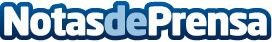  Tecnomari adelanta su Black FridayTecnomari, como tienda móviles baratos, sabe que las compras de este Black Friday 2020 serán un tanto diferentes. Y es que, la situación actual debido a la pandemia en la que el mundo entero se ve sumergido, ha cambiado de manera drástica la forma de interactuar de cada persona con su entornoDatos de contacto:Arón Olivares Marín Propietario de Tecnomari (Jholma Business S.L.)   931226241Nota de prensa publicada en: https://www.notasdeprensa.es/tecnomari-adelanta-su-black-friday Categorias: Internacional Telecomunicaciones E-Commerce Consumo Innovación Tecnológica http://www.notasdeprensa.es